臺中一中輔導室親職教育講座邀請函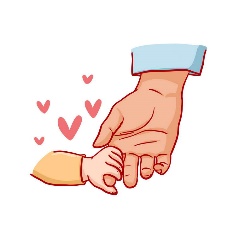 一、主講人：陳鴻彬老師(諮商心理師、《鋼索上的家庭》作者)二、時間：109年12月4日(五)18:45-20:45三、地點：本校博學講堂 (若有更動將公告於校網首頁)四、講題：「家庭中的情感教育：陪我們的孩子長出愛的能力」五、注意事項：因應防疫措施，敬請於會場內全程配戴口罩、按學生班級簽 到(煩請提前詢問孩子目前的班級)。六、講座介紹：	    我們常接觸到在「男孩不准哭」的家庭背景中成長的家長，也常遇到「把孩子成就當作自己是否為稱職父母指標」的家長。在生活的各種挑戰（當然，也包含教養的挑戰）之下，您是如何處理、表達各種情感、情緒的呢？     孩子的情感表達能力，源自於日常生活中的培養與引導。原生家庭對孩子的影響，除了提供學習資源外，我們在家庭中所示範的情感表達，都是孩子重要的楷模與典範。    這次，小彬老師會帶著我們，進行「家庭系統互動圖」覺察練習，讓我們一起學習，如何陪伴孩子長出愛的能力。---------------------------------------請沿線撕下--------------------------------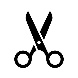 臺中一中109-1學期輔導室親職教育講座家長參加意願調查表           ____年____班____號  學生姓名：_________________  出席家長人數調查： □可以參加(參加人數：_______人)    □不克參加家長簽名：__________________※無論家長出席與否，請同學務必將調查表交給各班輔導股長(住宿同學若沒有返家，可電話詢問家長參加意願)。※請各班輔導股長在11/18 (三)中午前將班級調查總表(紅色)交回輔導室。